0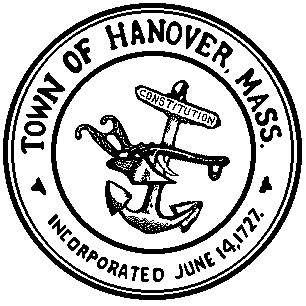 AGENDAHANOVER BOARD OF HEALTHTuesday, October 10, 2017Meeting start time:  6:00 p.m.Place: 	Hanover Town Hall, 550 Hanover Street, Hanover, MA  02339 Second floor hearing roomAppointment times:6:15 p.m. – 6:30 p.m. -New Business:Approval of August 8, 2017 meeting minutes – prior approved, needs signaturesReview roles & responsibilities of the BoardMAHB certificate program – 11/18/17Drug Take Back Day – 10/28/17Plans:76 Brook Bend Road – Webby Engineering60 East Street – McGlone Enterprises, Inc.158 Hacketts Pond Drive – McGlone Enterprises, Inc.926 Broadway – Land Planning, Inc.Sign:  Permits/License                               Review: Applications Any other business brought before the BoardAGENDA SUBJECT TO CHANGE